Перечень особо охраняемых территорий Пермского края, входящих в состав ГБУ «Дирекция ООПТ Пермского края»:   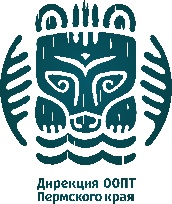 Природный парк «Пермский»Заказники, входящие в состав Дирекции:Белогорский, государственный биологический природный заказник регионального значения. Кунгурский район, Пермский крайБерезниковский, государственный биологический природный заказник регионального значения. Усольский район, Пермский крайБольшесосновский, государственный биологический природный заказник регионального значения. Большесосновский район, Пермский крайБольшеусинский, государственный биологический природный заказник регионального значения. Куединский район, Пермский крайВороновский, государственный биологический природный заказник регионального значения. Горнозаводский район, Пермский крайВяткинский, государственный биологический природный заказник регионального значения. Кунгурский район, Пермский крайКарагайский, государственный биологический природный заказник регионального значения. Карагайский район, Пермский крайКапкан Гора, государственный биологический природный заказник регионального значения. Чернушинский муниципальный район, Пермский крайКосьвинский, государственный биологический природный заказник регионального значения. Губахинский городской округ, Пермский крайОктябрьский, государственный биологический природный заказник регионального значения. Октябрьский район, Пермский крайОчерский, государственный природный биологический охотничий  заказник  регионального значения. Оханский район, Пермский крайПернаты, государственный биологический природный заказник регионального значения. Чердынский район, Пермский крайПожвинский, государственный биологический природный заказник регионального значения. Добрянский район, Пермский крайСеверный олень, государственный биологический природный заказник регионального значения.  Гайнский район, Пермский крайСоликамский, государственный биологический природный заказник регионального значения. Соликамский район, Пермский крайСуксунский, государственный биологический природный заказник регионального значения. Суксунский район,  Пермский крайСылвенский, государственный биологический природный заказник регионального значения. Кишертский район,  Пермский крайТулвинский, государственный биологический природный заказник регионального значения. Бардымский район,  Пермский крайУинский, государственный биологический природный заказник регионального значения. Уинский район,  Пермский крайЮжный, государственный биологический природный заказник регионального значения. Чайковский район,  Пермский край